KАРАР                                                                                                 РЕШЕНИЕ21 декабрь 2020 й.		           № 116/17                     21 декабря 2020 г.О внесении изменений в Правила землепользования и застройкисельского поселения Асавдыбашский сельсовет муниципального района Янаульский район Республики Башкортостан в новой редакцииВо исполнение ч.12. статьи 34 Федерального закона от 23.06.2014 №171-ФЗ «О внесении изменений в Земельный кодекс Российской Федерации и отдельные законодательные акты Российской Федерации» соответствии с Градостроительным кодексом Российской Федерации, Федеральными законами от 29 декабря 2004 года № 191-ФЗ «О введении в действие Градостроительного кодекса Российской Федерации», от 6 октября 2003 года № 131-ФЗ «Об общих принципах организации местного самоуправления в Российской Федерации» и Уставом сельского поселения Асавдыбашский сельсовет муниципального района Янаульский район Республики Башкортостан,  Совет сельского поселения Асавдыбашский сельсовет муниципального района Янаульский район Республики Башкортостан РЕШИЛ:1. Внести изменения в раздел 3 «Градостроительные регламенты» Правил землепользования и застройки  сельского поселения Асавдыбашский сельсовет муниципального района Янаульский район Республики Башкортостан в части изложения табл.1 «Градостроительные регламенты использования территорий в части видов разрешенного использования земельных участков и объектов капитального строительства» в новой редакции (прилагается).2. Настоящее решение обнародовать на официальном сайте Администрации сельского поселения Асавдыбашский сельсовет муниципального района Янаульский район Республики Башкортостан в сети Интернет.Глава сельского поселения                                           А.Д.Шакиров                                                                                       БАШKОРТОСТАН РЕСПУБЛИКАHЫЯNАУЫЛ  РАЙОНЫМУНИЦИПАЛЬ РАЙОНЫНЫN АСАУZЫБАШ   АУЫЛСОВЕТЫ АУЫЛ БИЛEМEHЕСОВЕТЫ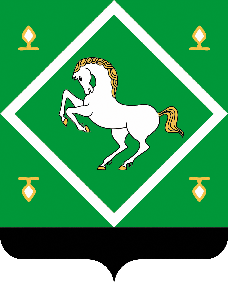 СОВЕТСЕЛЬСКОГО ПОСЕЛЕНИЯАСАВДЫБАШСКИЙ СЕЛЬСОВЕТМУНИЦИПАЛЬНОГО  РАЙОНАЯНАУЛЬСКИЙ РАЙОНРЕСПУБЛИКИ БАШКОРТОСТАН